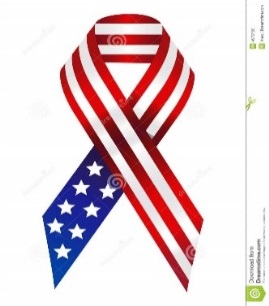 Honor our Troops Golf ClassicFriday, September 22 , 2023Olive Branch Country ClubBenefitting:The Military Order of the Purple HeartAnd these local Veterans organizations:VA Veterans Services, VFW, Marine Corps League, Patriot Guard Riders and American Legionwww.honorourtroopsclassic.comPlayer #1____________________________________Cell# __________________ Player #2 ___________________________________ Cell# ___________________  Player #3 ___________________________________ Cell#____________________    Player #4 ___________________________________ Cell# ____________________$ 500.00 per Team (Tax Deductible)  ** limited to first 36 teams**Entry includes ALL FESTIVITES-Honor Our Troops Classic Tax#: 88-2891470Method of payment:  Check # __________  Cash  ________ Credit Card__________Name on Card:_____________________________________________________Card # _______________________________Expires:  ___________ CVV# _______ZIP CODE associated with card:  __________________1:00 pm Shot Gun Start – 12:30 p.m. Flag Raising -In Check starts at 11:00 a.m.You may email this completed form to: honortroopsclassic@gmail.com   Or call:  OBCC ProShop: 662-895-1555 or Jim Gore 901-493-4179 or Bob Buntyn 662-812-1008